Name: _________________________________________ Table# ___ Period _____  Date _________10.1B NOTES - EXPONENTSREIVEWSCIENTIFIC CALCULATOR NOTESEXAMPLE 2(p. 412) – Evaluate each expressionWhat is order of operations? ___________________________________________________________Example 3 (video in Big Ideas Math (BIM)) – Evaluate each expressionWhat is absolute value? _______________________________________________________________ON YOUR OWN (O.Y.O.) #3 – 6 (p. 413) – Evaluate the expressionContinued on backADDITIONAL EXAMPLE PROBLEMS (SIMILAR TO HW QUESTIONS)What do you do when you have a coefficient that is in exponential form? Do you evaluate it or keep it in exponential form? Example:  and  ______________________________________________________________________________________________________________________________________________________________________________________________________________________________________________________HW:  (10.1B) p. 414 #3 – 10, 21 – 24 all  (do assignment in BIM)If you must do on paper…COPY DOWN THE PROBLEM & SHOW YOUR WORK (You do not have to show work on #3-9).  CHECK YOUR ODD ANSWERS.  PLACE “√” NEXT TO CORRECT ANSWERS.  CIRCLE ANSWERS AND WRITE “?” IF IT IS INCORRECT AND YOU CANNOT FIND YOUR MISTAKECCSS:  8.EE.1 (Evaluate expressions using integer exponents)Describe and correct the error in evaluating the expression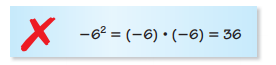 Describe the difference between -34 and (-3)4You can use “^” for exponents.  Example:  23 = 2 ^ 3(-2)4-242 – 4 · 525 + 62 ÷ 4-549 – 25 · 0.5Write the product using exponentsEvaluate the expression